БІЛОЦЕРКІВСЬКА МІСЬКА РАДАКИЇВСЬКОЇ ОБЛАСТІВИКОНАВЧИЙ КОМІТЕТПРОЕКТ РІШЕННЯ«__» _______ 2018 року                            м. Біла Церква                                            № _____Про  затвердження акту прийняття у  комунальну власність територіальної  громади  міста Білої Церкви безоплатно мереж зовнішнього освітлення, які розташовані за адресою: Київська область,  м. Біла Церква, бульвар Олександрійський, 11Розглянувши подання управління комунальної власності та концесії Білоцерківської міської ради від  14 травня 2018 року № 01-16/280  відповідно до рішення виконавчого комітету Білоцерківської міської ради від 13 лютого 2018 року № 71 «Про створення комісії по прийняттю у комунальну власність територіальної громади міста Білої Церкви безоплатно мереж зовнішнього освітлення, які розташовані за адресою: Київська область,  м. Біла Церква, бульвар Олександрійський, 11», частини 1 пункту а статті 30 Закону України  «Про місцеве самоврядування в Україні», виконавчий комітет міської ради вирішив:1. Затвердити акт прийняття  у комунальну власність територіальної громади міста Білої Церкви безоплатно мереж зовнішнього освітлення, які розташовані за адресою: Київська область,  м. Біла Церква,  бульвар Олександрійський, 11 (додається).2. Контроль   за    виконанням   рішення    покласти   на   заступника   міського   голови Новогребельську І.В. Міський голова                                                                                Г.  Дикий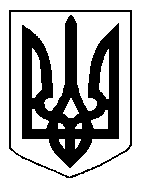 